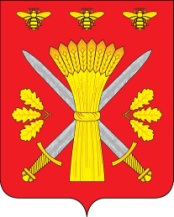 РОССИЙСКАЯ ФЕДЕРАЦИЯОРЛОВСКАЯ ОБЛАСТЬТРОСНЯНСКИЙ РАЙОННЫЙ СОВЕТ НАРОДНЫХ ДЕПУТАТОВРЕШЕНИЕ5 декабря 2019 г.                                                                                №206                                                                                     Принято на тридцать первом заседании                                                        Троснянского       районного     Совета                                                            народных депутатов пятого созываОб утверждении прогнозного плана (программы)приватизации муниципального имущества на 2020-2022 годы В соответствии с Гражданским Кодексом Российской Федерации, Федеральным законом от 21 декабря 2001 года № 178 –ФЗ «О приватизации государственного и муниципального имущества», постановлением Правительства Российской Федерации от 12 августа 2002 года № 585 «Об утверждении  положения об организации продажи государственного или муниципального имущества на аукционе и положения об организации продажи находящихся в государственной или муниципальной собственности акций открытых акционерных обществ на специализированном аукционе», постановлением администрации Троснянского района Орловской области от 28.10.2019 г. № 293 «Об утверждении Положения о порядке разработки прогнозного плана (программы) приватизации муниципального имущества Троснянского района Орловской области», в связи с не реализацией имущества, включенного в прогнозный план (программу) приватизации на 2019 год, Троснянский районный Совет народных депутатов РЕШИЛ:      1. Утвердить прогнозный план (программу) приватизации муниципального имущества на 2020-2022 г.г. согласно приложению.       2.  Настоящее решение вступает в силу со дня его обнародования.Председатель районного                            Глава районаСовета народных депутатов                                 В.И. Миронов                                            А.И.Насонов                Приложение к решению Троснянскогорайонного Совета народных депутатов                                                        от 5 декабря 2019 г. №206Прогнозный план (программа) приватизациимуниципального имущества на 2020-2022 г.г.№ п/пНаименование имуществаМесто нахожденияПлощадь, кв.мПланируемый способ приватизацииПредполагаемый срок приватизацииПланируемы поступления денежных средств в бюджетПричины приватизации1.Здание школы, . вводаОрловская обл., Троснянский район, с. Гнилец, инвентарный №54:254:002:010031670:000 литер А, кадастровый номер 57:08:0910101:404210,0Аукцион1 кв. 2020 г.По результатам проведения рыночной независимой оценкиИзлишнее, неиспользуемое имущество2.Здание школы, . ввода Орловская область, Троснянский район, с. Гнилец, инвентарный №54:254:002:010031670:000 литер А, кадастровый номер 57:08:0910101:354143,5Аукцион2 кв. 2020 г.По результатам проведения рыночной независимой оценкиИзлишнее, неиспользуемое имущество3.Здание школы, . вводаОрловская область, Троснянский район,  д. Ладарево, инвентарный №54:254:002:010040100 литер А, кадастровый номер 57:08:0450101:92904,4Аукцион3 кв. 2020 г.По результатам проведения рыночной независимой оценкиИзлишнее, неиспользуемое имущество4.Здание котельной, . вводаОрловская область, Троснянский район,  д. Ладарево, инвентарный №54:254:002:010040110 литер А, кадастровый номер 57:08:0450101:12590,4Аукцион4 кв. 2020 г.По результатам проведения рыночной независимой оценкиИзлишнее, неиспользуемое имущество5.Здание котельной, . вводаОрловская область, Троснянский район,  с. Гнилец, инвентарный №54:254:002:010031680, литер А,кадастровый номер 57:08:0910101:44617,5Аукцион1 кв. 2021 г.По результатам проведения рыночной независимой оценкиИзлишнее, неиспользуемое имущество6.Здание Турейской школы, 1970 года вводаТроснянский район , д. Турейка, инвентарный  №  54:254:002:010036220, литер А233,8Аукцион2 кв. 2021 г.По результатам проведения рыночной независимой оценкиИзлишнее, неиспользуемое имущество7.Здание школы 1956 года вводаТроснянский район, д. Жизло-Павлово №54:254:002:010012480480,9Аукцион3 кв. 2021 г.По результатам проведения рыночной независимой оценкиИзлишнее, неиспользуемое имущество8.Здание школы (мастерская)Троснянский район, д. Жизло-ПавловоАукцион4 кв. 2021 г.По результатам проведения рыночной независимой оценкиИзлишнее, неиспользуемое имущество9.Здание Каменецкого детского садаОрловская область, Троснянскаий район, д. Каменец, инвентарный номер 54:254:002:010036230 128,1Аукцион1 кв. 2022 г.По результатам проведения рыночной независимой оценкиИзлишнее, неиспользуемое имущество10.Здание школы,1937 г. вводаОрловская область, Троснянскаий район, д. Каменец, инвентарный номер 54:254:002:010036240 лит. А899,6Аукцион2 кв. 2022 г.По результатам проведения рыночной независимой оценкиИзлишнее, неиспользуемое имущество11.Здание котельной, 1998 г. вводаОрловская область, Троснянскаий район, д. Каменец, инвентарный номер 54:254:002:010036250 лит. А47,6Аукцион3 кв. 2022 г.По результатам проведения рыночной независимой оценкиИзлишнее, неиспользуемое имущество12.КвартираОрловская область, Троснянскаий район, с. Тросна, ул. Заводская, д. 2, кв. 6, кадастровый номер 57:08:0050215:6944,6Аукцион4 кв. 2022 г.По результатам проведения рыночной независимой оценкиИзлишнее, неиспользуемое имущество13.КвартираОрловская область, Троснянскаий район, с. Тросна, ул. Заводская, д. 2, кв. 10, кадастровый номер 57:08:0050215:71Аукцион4 кв. 2022 г.По результатам проведения рыночной независимой оценкиИзлишнее, неиспользуемое имущество